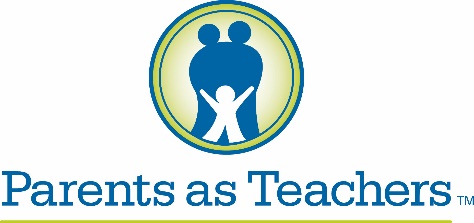 Internship and Practicum Interest Form    Please fill out all the required fields and attach your resume below.Name: Preferred Phone:  		Email: What school do you attend? Location Preference:     Remote     On-Site (St. Louis, MO)    Either, no preference.How did you hear about us? Have you had any experience with home visiting?        Yes       NoIf yes, please describe:Areas of Interest within the Agency* Please choose your top three choices. Program Implementation			 Research and Evaluation Tribal Services				 Advocacy and Public Policy Training and Curriculum			 Other: How many hours are required to complete your internship or practicum? What is your area of study?: What skills are you hoping to learn? For which semester and year are you seeking an internship or practicum opportunity (indicate approximate start and end dates)?  Start Date:   End Date: 
Are there specific qualifications required of a practicum or internship supervisor for your program?   If so, describe: Please ensure your resume is attached.	